INFORMATION SHEET FOR PARTICIPANTS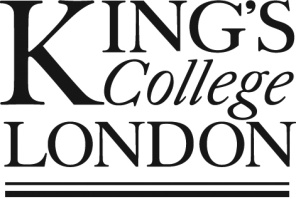 Ethical Clearance Reference Number: MRA/ 20/21-21897  YOU WILL BE GIVEN A COPY OF THIS INFORMATION SHEETTitle of studyThe experience Kleinian therapy: a qualitative investigationInvitation ParagraphI would like to invite you to participate in this research project. Before you decide whether you want to take part, it is important for you to understand why the research is being done and what your participation will involve. Please take time to read the following information carefully and discuss it with others if you wish. Ask me if there is anything that is not clear or if you would like more information.What is the purpose of the study?The purpose of the study is to explore and understand a client’s experience of Kleinian therapy or assessment for PTSD.This research is interested in your personal, subjective understanding of your experiences, and therefore will ask you to reflect on and explore the phenomenon from your personal standpoint. It is important, for this reason, that the Kleinian therapy for PTSD that you explore in the research, finished at least 6 months prior to the data collection.In exploring this topic, we are interested in promoting discussion around certain types of therapies for treating trauma and how we can prevent future client shaming and secondary re-traumatisation during an assessment or treatment.Why have I been invited to take part?You are being invited to participate in this study because you have told us that you have had attended Kleinian therapy for PTSD (either an assessment or therapy), which was concluded over 6 months ago.What will happen if I take part?If you agree to take part you will be asked to write about your experience, guided by a semi-structured interview schedule. You may be required to attend a follow up interview to speak about your experience with our researchers, either in person, or remotely.Written accounts and interviews will take place between January 2020 and December  2021 and participants may withdraw from the research at any point prior to 31st December  2021 when data will be collated for analysis.  Do I have to take part?Participation is completely voluntary. You should only take part if you want to and choosing not to take part will not disadvantage you in anyway. If you choose to take part you will be asked to provide your consent. To do this you will be asked to indicate that you have read and understand the information provided and that you consent to your anonymous data being used for the purposes explained.You are free to withdraw at any point prior to 31st December 2021, without having to give a reason. Withdrawing from the study will not affect you in any way. Once you have submitted your written account, and where applicable, had an interview, it will no longer be possible to withdraw from the study because the data will be fully anonymous. Please do not include any personal identifiable information in your written responses.What are the possible risks of taking part? When we collect the data, time will be allowed for you to raise any questions or discuss any matters arising from the research process.  Disclosing material that comes up in Kleinian therapy may be distressing and we will provide appropriate support for your distress at disclosure. Should any concerns become apparent, a follow-up support meeting will be available to allow the issues to be discussed. It is important to note that the support meeting is not a therapeutic meeting but an opportunity for discussion.  If you do require further assistance in seeking support, the researcher will be happy to signpost further support.What are the possible benefits of taking part? There are no personal benefits, but we hope that the research will assist in guidelines for trauma focused assessment and treatment.Data handling and confidentialityYour written narrative and interview will be treated confidentially and the information you provide will not allow you to be identified in any research outputs/publications. Your data will be held securely on a KCL server for 5 years. The data controller for this project will be King’s College London (KCL). Research is a task that the University carries out in the public interest. Your data will be processed in accordance with the standards set by the General Data Protection Regulation 2016 (GDPR).What will happen to the results of the study?The results of the study will be summarised in a scientific publication. The data set will not be shared with any third parties or made publically available.Who should I contact for further information?If you have any questions or require more information about this study, please contact us using the following contact details: Dr Jo Gee  hello@drjogeepsychotherapy.co.ukProfessor David Veale David.Veale@kcl.ac.ukWhat if I have further questions, or if something goes wrong?If this study has harmed you in any way or if you wish to make a complaint about the conduct of the study you can contact King's College London using the details below for further advice and information: The Chair, Institute of Psychiatry, Psychology and Neurosciences Research Ethics Committee rec@kcl.ac.uk Thank you for reading this information sheet and for considering taking part in this research.